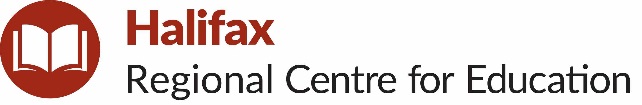 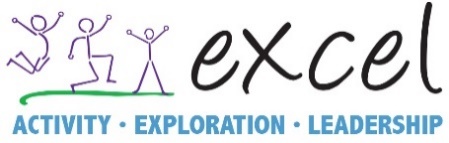 EXCEL REGISTRATION INFORMATION FOR 2022-2023:EXCEL Registration is divided into two periods: (1) Early Registration for families with a child(ren) currently enrolled in the 2021-22 EXCEL Program and (2) General Registration for families who do not have a child(ren) currently enrolled in the 2021-22 EXCEL Program. As in previous years, families may only submit an EXCEL application for the school(s) in which their child(ren) is registered for 2022-23. Applications are processed based on the date and time they are received.EARLY REGISTRATION Week of April 25, 2022In order to be eligible for Early registration, families must have children enrolled in a 2021-22 EXCEL program as of April 22nd, 2022. Siblings of 2021-22 EXCEL participants who will be starting school in September 2022 are eligible to be enrolled during the Early Registration Period. Using the most updated version of your web browser, please visit https://ca.ezchildtrack.com/excel/parent. Once you have reached the Parent Portal landing page, please enter your email address and password in the “Returning Parents Sign In” icon to access your account. If you do not remember your password or have not visited the parent portal, please click on the Sign Up button in the “Existing Parents Sign Up” icon and enter your Registered Email Address to receive a temporary password.  Please do this prior to the Early Registration period to avoid a delay in the application process.  GENERAL REGISTRATION Week of May 2, 2022Using the most updated version of your web browser, please visit https://ca.ezchildtrack.com/excel/parent. Once you have reached the Parent Portal landing page, click on the Register button in the “New Parents Open Account” icon to complete the online application.Please Note:EXCEL 2022-23 registration will be conducted using a staggered approach based on Unit of Schools. Detailed information about EXCEL registration for the 2022-23 school year will be available at: https://www.hrce.ca/about-our-schools/parents/excel-program in early April.If you have any questions, please do not hesitate to contact the EXCEL Registrar’s Office as follows:Kimberly Lozon902-464-2000 ext. 2787excelregistrar@hrce.caGail Hartling902-464-2000 ext. 2236excel@hrce.caWendy Terry902-464-2000 ext. 2491wterry@hrce.ca 